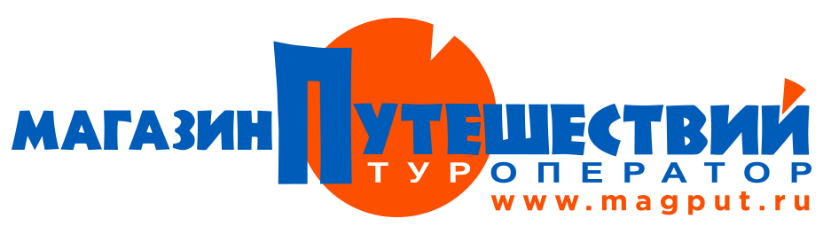 Памятка туриста.1. Для  экскурсий иметь  удобную, фиксированную, нескользкую обувь (кроссовки) , т.к. маршруты автомобильно- пешеходные    2.  Обязательно брать с собой теплую одежду (кофта, ветровка) -  на Байкале бывает прохладно.  Купальник  - возможно купание.3.  Обязательно головной убор, на Байкале активное солнце в любое время года. Темные очки и крем от загара.4.  Не забудьте фотоаппарат, на Байкале всегда есть что снимать.5.   Желательно иметь небольшой рюкзачок, для  вещей  и удобства передвижения по маршруту.6. При наличии  заболеваний, требующих регулярного приема мед. препаратов,  иметь необходимы набор данных препаратов   7.  Программа экскурсии  может незначительно меняться, это зависит от погоды . По причине форс-мажорных обстоятельств, связанных с природными условиями, экскурсия может не состоятся, но деньги за оплаченные экскурсии возвращаются либо экскурсия меняется на равнозначную по стоимости. 8. Помните, нельзя: рубить, пилить и повреждать деревья, вырывать цветы и растения, оставлять после себя мусор, оставлять надписи на объектах показа, курить в местах не предназначенных для курения.                                                                                           Важно: помнить об уязвимости земли. Соблюдать противопожарный режим. 9. Всегда следовать только проложенными тропами в составе группы.  Соблюдать осторожность  на скалистых участках. Скалолазание без специальных - угроза здоровья и жизни.10.Уважительно относиться  к священным местам местных жителей , обозначенных столбами (сэргэ) с разноцветными лентами и каменными столбиками (обоо), ступах, дацанах.  11. На маршруте  следовать указаниям гида, не пренебрегать правилами безопасности. Турист всецело несет ответственность за свое поведение. За несовершенно летних детей ответственность  во время экскурсий (тура) несут родители. В течение всего времени пребывания на экскурсии (в туре) дети должны быть под постоянным присмотром родителей. Во время пеших и водных экскурсий Турист обязан подчиняться требованиям гида   (и капитана корабля во время водных экскурсий) по соблюдению требований личной безопасности, а также должен следить за подчинением этим требованиям своих детей. В случае неподчинения, повлекшего за собой причинение вреда здоровью,  компания ответственности за случившееся не несет. Во время купания в Байкале необходимо рассчитывать свои силы и умения. Помните, ответственность за Вашу жизнь лежит только на Вас! За безопасность купающихся детей несут ответственность только их родители.На маршрутах встречаются ядовитые растения: цикута, борец, чемерица и вороний глаз, из ядовитых грибов: бледная поганка и мухомор, нужно остерегаться клещей (активны в основном с мая до середины июня) и ядовитых змей (гадюка, щитомордник), для этого всегда следовать проложенными тропами и не употреблять в пищу незнакомые растения.  Для защиты от клещей, в период их активности , гиды на маршруте дополнительно  используют репелленты .При посещении термальных источников - соблюдать медицинские  показания и противопоказания, следовать   правилам приема термальных вод.12. На период пребывания на отдыхе  необходимо иметь на руках оригинал страхового мед. полюса граждан РФ. 